Język angielski 15.06Dzień dobry! Witam serdecznie Was na kolejnej lekcji. W ćwiczeniu 1 spójrzcie na dzieci, ich prace i przybory szkolne. Wysłuchajcie nagrania i zaznaczcie te przybory, które były potrzebne dzieciom do wykonania ich pracy. Wspaniale, na pewno Wam się udało!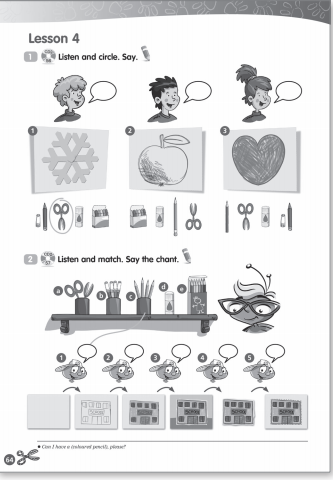 A teraz czas na drugie ćwiczenie. Spójrzcie na przybory szkolne. What school objects can you see? Nazwijcie  przybory  szkolne po angielsku: scissors, markers,pencils,glue, coloured pencils. Look at Collin! Spójrz na Collina. What does he want to draw? Co chce narysować? Collin wants to draw a …….school ( szkołę). Posłuchaj teraz o co Collin prosi nauczycielkę. Wyśmienicie. Teraz posłuchajcie jeszcze raz i połączcie wypowiedzi Collina z przyborami szkolnymi i poszczególnymi etapami tworzenia rysunków.Na koniec posłuchaj rymowankę, powtarzaj i pokazuj paluszkiem poszczególne przybory szkolne.Brawo! Udało Wam się dużo zapamiętać z rymowanki! Nagrania do ćwiczeń:Ćwiczenie 1Ćwiczenie 2